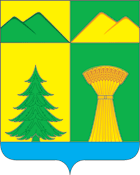 СОВЕТМУНИЦИПАЛЬНОГОРАЙОНА«УЛЁТОВСКИЙРАЙОН»ЗАБАЙКАЛЬСКОГОКРАЯРЕШЕНИЕ« 10»  декабря  2020 года								№526с. УлётыОб утверждении прогнозного плана (программы) приватизации муниципального имущества муниципального района “Улётовский район” Забайкальского края на 2021-2022 год          Рассмотрев представленный  администрацией муниципального района “Улётовский район” прогнозный план (программу) приватизации муниципального имущества муниципального района “Улётовский район на 2019-2020 г., руководствуясь Федеральным законом от 21 декабря 2001 года N 178-ФЗ "О приватизации государственного и муниципального имущества", Положением о порядке управления и распоряжения объектами муниципальной собственности муниципального района «Улётовский район» Забайкальского края, утвержденным решением Совета муниципального района  «Улётовский район» от 31.01.2012 №334, Положением  о приватизации муниципального имущества   муниципального района “Улётовский район”,  утвержденным решением Совета муниципального района  «Улётовский район» от 10.09.2020 №499,Уставом  муниципального района “Улётовский район” ,Совет муниципального района “Улётовский район”  решил:          1.Утвердить прилагаемый прогнозный план (программу) приватизации муниципального имущества муниципального района “Улётовский район”  на 2021-2022 год.
          2.Настоящее решение вступает в силу на следующий день после дня его опубликования (обнародования).          3.Настоящее решение опубликовать (обнародовать) путем размещения на официальном сайте муниципального района «Улётовский район» Забайкальского края в информационно-телекоммуникационной сети Интернет.          4.Решение Совета муниципального района “Улётовский район” Забайкальского края №171  от 26.12. 2018 г. “ Об утверждении прогнозного плана приватизации муниципального имущества муниципального района “Улётовский район” Забайкальского края на 2019-2020 год ” считать утратившим силу .          5. Решение Совета муниципального района “Улётовский район” Забайкальского края №402  от 18.02. 2020 г.  О внесении изменения в приложение к решению Совета муниципального района «Улётовский район» Забайкальского края от 26.12.2018 № 171 «Об утверждении прогнозного плана (программы) приватизации муниципального имущества муниципального района «Улётовский район» Забайкальского края на 2019-2020 год» считать утратившим силу.          6. Контроль оставляю за собой.Глава муниципального района«Улётовский район»							А.И.Синкевич                                                                                                                          Приложениек решению Совета муниципального района «Улётовский район» от «___»  декабря  2020 года №___ПРОГНОЗНЫЙ ПЛАН (ПРОГРАММА) ПРИВАТИЗАЦИИ МУНИЦИПАЛЬНОГО ИМУЩЕСТВА  МУНИЦИПАЛЬНОГО РАЙОНА “УЛЁТОВСКИЙ РАЙОН” НА 2021-2022 ГОД       Прогнозный план (программа) приватизации муниципального имущества муниципального района «Улётовский район»  на 2021- 2022 годы  разработан в соответствии с Федеральным законом от 21.12.2001 № 178-ФЗ «О приватизации государственного и муниципального имущества», Уставом муниципального района «Улётовский район» .       Основными задачами приватизации муниципального имущества муниципального района «Улётовский район»  в 2021-2022 году как части, формируемой в условиях рыночной экономики системы управления муниципальным имуществом, являются:        приватизация муниципального имущества муниципального района «Улётовский район», которое не является необходимым для обеспечения выполнения муниципальных функций и полномочий «Улётовский район» ;       формирование доходов местного бюджета.        Максимальная бюджетная эффективность приватизации объектов муниципального имущества муниципального района «Улётовский район»   будет достигаться за счет принятия индивидуальных решений о способе и начальной цене приватизируемого имущества на основании проведения независимой оценки имущества. Планируемые поступления в районный бюджет от приватизации муниципального имущества предполагается обеспечить за счет продажи недвижимого и иного имущества.       Стимулирование привлечение инвестиций в реальный сектор экономики муниципального района “Улётовский район” Забайкальского края.1.Перечень муниципального имущества планируемого к приватизации путем продажи на аукционе:* Рыночная стоимость имущества будет определена в соответствии с отчетом об оценке непосредственно перед процедурой приватизации.N п/пНаименованиеАдресХарактеристикаРеализация прогнозного плана (программы) приватизации муниципального имущества (годы)1.Нежилое зданиеЗабайкальский край, с.Улёты,ул.Лазо,150Назначение: нежилое,    количество этажей-1, материал наружных стен - рубленые, общая площадь – 368,6 кв.м. , кадастровый номер 75:19:170140:802021-20222.Земельный участокЗабайкальский край, Улётовский район, с.Улёты, ул. Лазо, 150,Кадастровый номер - 75:19:170140:72, площадь 2565+/-35  кв. м. Категория земель: земли населенных пунктов для эксплуатации и обслуживания зданий, используемых для учебных целей.2021-2022.3.Нежилое зданиеЗабайкальский край, Улётовский район, с. Улёты,
ул. Кирова,д.88Назначение:  нежилое         здание,   количество этажей-1, материал наружных стен - рубленные, общая площадь – 69,8 кв. м., год ввода в эксплуатацию 1913., кадастровый номер 75:19:170143:1012021-20224.Земельный участокЗабайкальский край, Улётовский район, с. Улёты,
ул. Кирова,д.88Кадастровый номер - 75:19:170143:9, площадь 88+/-6  кв.м. Категория земель: земли населенных пунктов для эксплуатации и обслуживания здания.2021-20225.Нежилое зданиеЗабайкальский край, Улётовский район, с. Улёты, ул. Юбилейная, строение №1а
Назначение:  нежилое         здание,   количество этажей-1, материал наружных стен-, общая площадь – 1688.9 кв.м,. кадастровый номер 75:19:170113:3282021-20226.Земельный участокЗабайкальский край, Улётовский район, с. Улёты, ул. Юбилейная, строение №1аКадастровый номер - 75:19:170113:206, площадь - 15035 +/- 42.92  кв.м. Категория земель: земли населенных пунктов.2021-2022